Nelson Unity In Community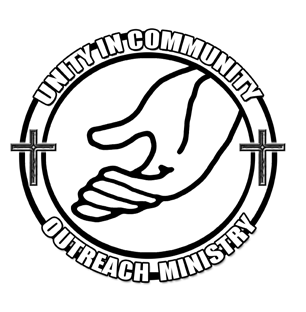                               Application for Adult Dental AssistanceDate   __________		                				Referred by   ______________________	                                                                                    Contact Number  	_____________Personal InformationName:  	Address:  	Street	City	State	Zip codePhone: Home	Work	Cell  	Preferred contact number:		May we leave a message?	Yes	No   Gender:	Male ______Female			Date of Birth (mm/dd/yyyy)  			    Race/Ethnicity: 	Black/African American	White _____Hispanic/Latino  _	     Other or MixedMarital Status:	Married	Single	Separated	Divorced	Widow(er)Housing Status:	Rent 	Own 	Share 	Homeless	ShelterType of Transportation __________________________________Employment Status: 	Not Working	Part-Time 	Full-Time	Seasonal Occupation: ______________Employer:___________________ Address____________   How did you hear about our organization?  _____________________________________________  Dental Information   Do you have a regular dentist?       ______ Yes      Dentist’s Name ______________________Office Location _________________________                                If you are a patient at Blue Ridge Dental Center please add UIC’s name to your list for sharing                                   information so that we may discuss your dental needs and treatment plan with them.                                If a dental plan has been made, please submit a copy with your application.          ________ No     Where have you had dental work done before?    __________________________________    When was your last dental visit?  _______________________________________    Do you have dental insurance?   _____  Yes      _____ No                                   If yes, what is your insurance company? ______________________________   What type of dental work do you need?          ______ Cleaning		______ Fillings		______ Teeth pulled	    ______ Other (Explain below)          _____ Dentures ( What dental work is needed before you are ready to get dentures? Explain below.)                   _______________________________________________________________________________ 	      _______________________________________________________________________________	      _______________________________________________________________________________                   _______________________________________________________________________________Continued on Back    Household Financial InformationThe information I have provided is true to the best of my knowledge. I give permission to UIC to share information with other individuals or organizations that may be able to help.Signature 	__   Date  	Mail Completed Application to:    Nelson Unity in Community         or            Email to: nelsonuic@gmail.com                                                                     P.O. Box 55                                                      Phone: 434-277-8842                                                                         Roseland, VA 22967	Monthly Income of all in household HouseholdAdditional ResourcesMonthly ExpensesEarned #1Food StampsRentEarned #2W.I.C.FoodSSIFuel AssistanceElectricSSARent/Mortgage AidGas/Fuel OilTANFTax ReliefWater/SewerPensionFood BankPhoneDisabilityMedicareCarVAMedicaidTVUnemploymentDay CareOtherMedicalTotal IncomeClothingLaundryInsuranceCredit CardMiscellaneousTotal Expenses